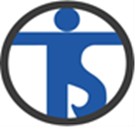 Zanimanje:                                       	Razred:Tehničar za elektroniku                                                                                   1.BIZBOR UDŽBENIKA U RAZREDNOM ODJELUŠifra u popisuNaziv(i) udžbenika i pripadajućihdopunskih nastavnih sredstavaAutor (i)Nakladnik4107FON-FON 1udžbenik iz hrvatskoga jezika za prvi razred četverogodišnjih strukovnih škola (105 sati godišnje)Dragica Dujmović-MarkusiProfil Klett d.o.o.4108KNJIŽEVNI VREMEPLOV 1čitanka iz hrvatskoga jezika za prvi razred četverogodišnjih srednjih strukovnih škola (105 sati)Dragica Dujmović-Markusi, Sandra Rossett-BazdanProfil Klett d.o.o.4091HEADWAY 5TH EDITION INTERMEDIATEClass book with eBook; udžbenik engleskog jezika za 1. (i 2.) razred gimnazija i 4-godišnjih strukovnih škola, prvi strani jezikLiz Soars, John Soars, Paul HancockOxford University Press, OELT Limited4052DEUTSCH IST KLASSE! 1udžbenik njemačkoga jezika s dodatnim digitalnim sadržajima u prvome razredu gimnazija i četverogodišnjih strukovnih škola, 6. i 9. godina učenjaIrena Lasić, Željka BrezniŠkolska knjiga d.d.4053NJEMAČKI FAKULTATIVNI:ZWEITE.SPRACHE@DEUTSCH.DE 1udžbenik njemačkoga jezika s dodatnim digitalnim sadržajima u prvom razredu gimnazija i strukovnih škola prva i šesta godina učenjaIrena Horvatić Bilić, Irena LasićŠkolska knjiga d.d.4045MATEMATIKA 1, 1. dio: udžbenik  za prvi razred gimnazija i strukovnih škola (3 ili 4 sata nastave tjednoBranimir Dakić, Neven ElezovićElement4045MATEMATIKA 1, 2. dio: udžbenik  za prvi razred gimnazija i strukovnih škola (3 ili 4 sata nastave tjednoBranimir Dakić, Neven ElezovićElement3477RAČUNALSTVO: udžbenik s višemedijskim nastavnim materijalima u četverogodišnjim strukovnim školama-2-godišnji program učenjaD. Grundler, S. ŠutaloŠK1829ČOVJEK I ZDRAVLJE : udžbenik za 1. i 2. razred četverogodišnjih strukovnih školaDaniela Novoselić, Ljiljana VidovićALFA2893FIZIKA 1 : udžbenik za 1. razred srednjih strukovnih škola s četverogodišnjim programom fizikeJakov LaborALFA2893FIZIKA 1 : zbirka zadataka za 1. razred srednjih strukovnih škola s četvrerogodišnjim programom fizikeJakov LaborALFA813KEMIJA OKO NAS : udžbenik za strukovne škole s jednogodišnjim programom kemijeMira Herak, Blanka Sever, Biserka ZdjelarevićPROFIL4125OSNOVE ELEKTROTEHNIKE 1 : udžbenik za 1. razred srednjih strukovnih škola za dvogodišnje učenjeNediljka Furčić, Zdravko VargaELEMENTLABORATORIJSKE VJEŽBE IZ ELEKTROTEHNIKE 1  radna bilježnica za 1. razred srednjih strukovnih školaNediljka FurčićELEMENT1026TEHNIČKO CRTANJE I DOKUMENTIRANJE : udžbenik s multimedijskim sadržajem za 1. razred elektrotehničkih školaJerko PandžićNEODIDACTA1026TEHNIČKO CRTANJE I DOKUMENTIRANJE : radna bilježnica za 1. razred elektrotehničkih školaJerko PandžićNEODIDACTA1831HRVATSKA I SVIJET 1 : udžbenik za 1. razred 4-godišnje strukovne školeStjepan Bekavac, Tomislav ŠarlijaALFA649TRAŽITELJI SMISLA : udžbenik vjeronauka za 1. razred srednjih školaViktorija Gadža, Nikola Milanović, Rudi Paloš, Mirjana Vučica, Dušan VuletićSALESIANA904OPĆA GEOGRAFIJA : udžbenik za 1. razred srednjih strukovnih školaInes Kozina, Mate MatasŠKNAPOMENA:  Udžbenik iz Vjeronauka se ne kupuje (koriste se školski udžbenici)                          Udžbenici iz stranih jezika se kupuju samo za onaj strani jezik koji je učenik odabrao.NAPOMENA:  Udžbenik iz Vjeronauka se ne kupuje (koriste se školski udžbenici)                          Udžbenici iz stranih jezika se kupuju samo za onaj strani jezik koji je učenik odabrao.NAPOMENA:  Udžbenik iz Vjeronauka se ne kupuje (koriste se školski udžbenici)                          Udžbenici iz stranih jezika se kupuju samo za onaj strani jezik koji je učenik odabrao.NAPOMENA:  Udžbenik iz Vjeronauka se ne kupuje (koriste se školski udžbenici)                          Udžbenici iz stranih jezika se kupuju samo za onaj strani jezik koji je učenik odabrao.